 Národní pedagogický institut 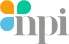                     České republiky Národní pedagogický institut České republiky, Soutěže v cizích jazycích (němčina, angličtina, francouzština, španělština, ruština a latina) 2020/2021 p r o p o z i c e – obecné Cílem soutěží v cizích jazycích je rozvíjet zájem žáků o studium těchto jazyků, posilovat jejich motivaci ke studiu, zvýšit úroveň komunikativního ovládání cizích jazyků u žáků základních a středních škol. Soutěže zhodnotí schopnost žáků použít cizí jazyk v komunikaci s rodilými mluvčími a využít cizího jazyka jako prostředku ke sdílení informací. Organizace soutěže: Soutěže jsou dobrovolné a jsou určeny jednotlivcům, kteří v době konání soutěže nepřesáhli věkovou hranici 20 let. (Žák, kterému je v době soutěže 20 let, může soutěžit.) Žák může soutěžit pouze v jedné kategorii, a to buď v kategorii, která odpovídá jeho ročníku, nebo může soutěžit v kategorii vyšší. Žáka není možné zařadit přímo do vyššího soutěžního kola. Je třeba účastnit se všech postupových kol předepsaných pro danou soutěžní kategorii (viz propozice část A. Kategorie). Španělský a ruský jazyk mají kategorie pro žáky, kteří měli či mají trvalou možnost komunikovat v daném jazyce mimo samotnou jazykovou výuku. Jedná se například o tyto případy: žák pobýval během 5. roč. ZŠ; 2. stupně základní školy a středního vzdělávání v dané jazykové oblasti déle než šest měsíců nepřetržitě; žák v rámci školní docházky se učí/učil alespoň po dobu jednoho školního roku více předmětů v daném jazyce v celkové časové dotaci 6 a více hodin týdně (nepočítá se samotná výuka přísl. CJ); například: navštěvuje/navštěvoval bilingvní gymnázium či jinou školu, která má povolení MŠMT k výuce některých předmětů v cizím jazyce.  žák pochází z bilingvní rodiny, ale rodiče nežijí dlouhodobě ve společné domácnosti, nicméně dcera/syn je s rodičem (rodilým mluvčím) v kontaktu, případně je v kontaktu s prarodiči či jinými příbuznými (rodilí mluvčí); rodič je sice jiné národnosti (není rodilý mluvčí), ale uvedený jazyk používá v komunikaci se svými dětmi místo svého rodného jazyka (např. otec je Ind, ale komunikuje s dětmi anglicky, Ukrajinec, ale komunikuje s dětmi rusky).  Vzhledem k veliké variabilitě možných situací nelze v propozicích vyčerpávajícím způsobem vymezit všechny případy. Škola, která žáka/žákyni a její/jeho rodinné podmínky zná nejlépe, musí pro rozhodnutí, zda zařadit či nezařadit žáka do příslušné kategorie soutěže, odpovědně zvážit konkrétní situaci s cílem nepoškodit a neodradit ostatní soutěžící, kteří nadstandardní podmínky v uvedeném cizím jazyce nemají.  Pozn.:  V ostatních jazykových soutěžích (němčina, angličtina, francouzština) nejsou pro školní rok 2020/2021 vyhlášené kategorie pro žáky, kteří měli či mají trvalou možnost komunikovat v daném jazyce mimo samotnou jazykovou výuku. Tyto žáky není možné zařadit do vyhlášených kategorií uvedených soutěží a nemohou se tedy soutěží v NJ, AJ a FJ účastnit.  Do soutěží v cizích jazycích (včetně kategorií pro žáky, kteří měli či mají trvalou možnost komunikovat v daném jazyce mimo samotnou jazykovou výuku) se nezařazují žáci, pro které je daný jazyk mateřským jazykem nebo žáci z bilingvních (dvojjazyčných) rodin, tj. od narození jsou vychováváni v daném jazyce, takže ho mohou používat rovnocenně jazyku mateřskému. Tito žáci se mohou účastnit jiných jazykových soutěží. UPOZORNĚNÍ 1 Co to znamená pro organizátory jednotlivých soutěžních úrovní: Předsedové komisí všech postupových kol zajistí, aby soutěžící včas obdrželi informace a technické údaje potřebné pro jejich online spojení s hodnotící komisí.  Školní kola jsou v souladu s platným organizačním řádem v kompetenci škol. Za jejich organizaci zodpovídá ředitel školy, který pověřuje organizací soutěže a zajištěním soutěžních úkolů příslušného pedagoga, škola si zvolí distanční/online postup, kterým kolo zajistí s využitím IT nástrojů, které běžně při distanční výuce používá, po vyhodnocení soutěže zpracuje předseda komise výsledky. Úplnou výsledkovou listinu s vyznačením nejúspěšnějších (zpravidla prvních tří) žáků včetně celkového počtu žáků ve školním kole zašle organizátorovi vyššího, tj. okresního/krajského kola soutěže. Do vyššího kola postupuje v každé kategorii zpravidla vítěz. Okresní kolo (krajské kolo) okresní/krajská komise soutěže zajistí zpracování soutěžních úkolů a zvolí IT nástroje pro online uspořádání okresního/krajského kola soutěže, porota, resp. předseda okresní komise soutěže pozve soutěžící na soutěž, sdělí jim den, hodinu, technické údaje  pro přihlášení a časový limit na vypracování testu a následnou konverzaci s porotou.  předseda zkontroluje, zda jsou všichni pozvaní účastníci přihlášeni, a ve stanovený čas spustí test. Po uplynutí  časového limitu se přístup k testu uzavře. V případě konverzace dostanou soutěžící předem čas, kdy bude   rozhovor s porotou probíhat. Doporučuje se mít pro případ rovnosti bodů připravenou rozřazovací otázku, organizátor upozorní soutěžící na nutnost kvalitního internetového připojení (v tom může být soutěžícímu          nápomocná jeho škola), ale neručí za kvalitu jejich připojení. Doporučuje se komunikovat přes PC, či NTB, e) porota stáhne a vyhodnotí úlohy, konverzační část a zpracuje výsledky. Výsledkovou listinu zašle  předsedovi krajské komise a pracovníkovi KÚ zodpovědnému za soutěže. Ústřední kolo Soutěžící, kteří postoupí do ústředního kola soutěže, vyplní na www.talentovani.cz elektronickou přihlášku, ve které budou uvedené i další potřebné informace pro účast v online ústředním kole soutěže.  Informace o průběhu online ústředního kola budou zveřejněny i na webových stránkách příslušné soutěže a obdrží je krajský garant. A. Kategorie: Soutěžící jsou do jednotlivých kategorií SCJ zařazováni podle Organizačního řádu č.j. MŠMT–27 128/2016-1 s účinností                  od 1. 8. 2016. Pro jazyk německý: kategorie ZŠ I. A – je určena žákům do 7. ročníků základních škol, probíhá ve školním a okresním kole, kategorie VG I. B – je určena žákům ročníků víceletých gymnázií odpovídajících věkové kategorii žáků do 7. ročníků základních škol; probíhá ve školním a okresním kole; kraj může podle místních podmínek rozhodnout o uspořádání společného okresního kola pro kategorie ZŠ I. A, VG I. B, kategorie ZŠ II. A – je určena žákům 8. a 9. ročníků základních škol; probíhá ve školním, okresním, krajském  a ústředním kole, kategorie VG II. B – je určena žákům ročníků víceletých gymnázií odpovídajících 8. a 9. ročníkům ZŠ; probíhá ve školním, nepovinně v okresním kole (o jeho organizování rozhoduje kraj podle počtu účastníků; pokud kraj okresní kolo neorganizuje, postupují žáci ze školních kol v souladu s postupovým klíčem přímo do kola krajského), krajském a ústředním kole, kategorie SŠ III. A – je určena žákům 1. až 3. ročníků všech typů středních škol 1); probíhá ve školním, okresním, krajském a ústředním kole, 1) včetně odpovídajících ročníků víceletých gymnázií. Pro jazyk anglický: kategorie ZŠ I. A – je určena žákům do 7. ročníků základních škol, probíhá ve školním a okresním kole, kategorie VG I. B – je určena žákům ročníků víceletých gymnázií odpovídajících věkové kategorii žáků do 7. ročníků základních škol; probíhá ve školním a okresním kole; kraj může podle místních podmínek rozhodnout o uspořádání společného okresního kola pro kategorie ZŠ I. A, VG I. B, kategorie ZŠ II. A – je určena žákům 8. a 9. ročníků základních škol; probíhá ve školním, okresním, krajském a ústředním kole, kategorie VG II. B – je určena žákům ročníků víceletých gymnázií odpovídajících 8. a 9. ročníkům ZŠ; probíhá ve školním, okresním, krajském a ústředním kole, kategorie G III. A – je určena žákům 1. až 3. ročníků gymnázií; probíhá ve školním, okresním, krajském a ústředním kole, kategorie SOŠ III. C – je určena žákům 1. až 3. ročníků středních odborných škol; probíhá ve školním, okresním, krajském, a ústředním kole. Pro jazyk francouzský: kategorie ZŠ/VG I – je určena žákům základních škol a odpovídajících ročníků víceletých gymnázií, jejichž délka studia francouzštiny nepřesáhla 3 roky a délka týdenní výuky v průběhu všech 3 let (včetně konverzace v daném jazyce, příp. mimoškolní výuky) nepřesahuje 12 hodin; probíhá ve školním, krajském a ústředním kole, kategorie ZŠ/VG II – je určena žákům základních škol a odpovídajících ročníků víceletých gymnázií, jejichž délka studia francouzštiny přesáhla 3 roky nebo délka týdenní výuky (včetně konverzace v daném jazyce, příp. mimoškolní výuky) přesahuje 12 hodin; probíhá ve školním, krajském a ústředním kole, kategorie SŠ I – je určena žákům 1. – 3. roč. všech typů středních škol1), jejichž délka studia francouzštiny nepřesáhla 3 roky včetně a délka týdenní výuky v průběhu všech 3 let (včetně konverzace v daném jazyce, příp. mimoškolní výuky) nepřesahuje 12 hodin; probíhá ve školním, krajském a ústředním kole, kategorie SŠ II – je určena žákům 1. – 3. ročníků všech typů středních škol1), jejichž délka studia francouzštiny přesáhla 3 roky nebo délka týdenní výuky (včetně konverzace v daném jazyce, příp. mimoškolní výuky) přesahuje 12 hodin; probíhá ve školním, krajském a ústředním kole. Pro jazyk španělský: kategorie SŠ I (do úrovně nejvýše B1) – je určena žákům všech typů středních škol1) do 3 let výuky španělštiny; započítává se i výuka na ZŠ; probíhá ve školním, krajském a ústředním kole, kategorie SŠ II (úroveň B2) – je určena žákům všech typů středních škol1) s více než 3 lety výuky španělštiny; započítává se i výuka na ZŠ; probíhá ve školním, krajském a ústředním kole, kategorie SŠ III (úroveň C1 a vyšší) – je určena žákům všech typů středních škol 1), kteří měli či mají trvalou možnost souvisle komunikovat v daném jazyce mimo samotnou jazykovou výuku – viz body 4 a) – d) na str. 1; probíhá ve školním, krajském a ústředním kole. Pro jazyk ruský:  kategorie ZŠ/VG – je určena žákům 8. a 9. ročníků ZŠ a odpovídajících ročníků víceletých G; soutěž probíhá ve školním a krajském kole, kategorie SŠ I – je určena žákům 1. a 2. ročníků všech typů středních škol 1); probíhá ve školním, krajském a ústředním kole, kategorie SŠ II – je určena žákům 3. a 4. ročníků všech typů středních škol 1); probíhá ve školním, krajském a ústředním kole, kategorie SŠ III – je určena žákům ročníků všech typů středních škol 1), kteří měli či mají trvalou možnost souvisle komunikovat v daném jazyce mimo samotnou jazykovou výuku – viz body 4 a) – d) na str. 1; probíhá ve školním, krajském a ústředním kole. Pro jazyk latinský: kategorie SŠ A – je určena žákům všech typů středních škol1) s výukou latinského jazyka, kteří absolvovali méně než       dva roky studia latiny; probíhá ve školním, zemském a ústředním kole, kategorie SŠ B – je určena žákům všech typů středních škol1) s výukou latinského jazyka, kteří absolvovali více než       dva roky studia latiny; probíhá ve školním, zemském a ústředním kole. Postupová kola, termíny jejich konání Organizátoři, úkoly, podmínky postupu a hodnocení Školní kola jazykových soutěží garantují jednotlivé školy, okresní a krajská kola (u latiny zemská kola) garantují krajské úřady (odbory zaměřené na školství, mládež a tělovýchovu), ústřední kola garantuje NPI ČR. Úkoly pro soutěž v latinském jazyce jsou pro všechna kola zadávány centrálně a jsou připraveny autorským týmem pod vedením předsedy ústřední poroty, který je členem Asociace učitelů klasických jazyků (ALFA), a následně konzultovány s dalšími odborníky. Do zemských kol pro Čechy a Moravu mohou postoupit až 2 studenti v jedné kategorii z jedné školy. Ustavení zkušebních komisí pro jednotlivá kola se řídí stejnými zásadami jako soutěže v jiných cizích jazycích. Organizátor okresního příp. krajského kola může dle svých podmínek v závislosti na počtu žáků školy umožnit postup 2–3 nejlepších účastníků v dané kategorii. Týká se to především škol, které vznikly v rámci optimalizace sloučením několika subjektů.  V případě, že není možné uspořádat okresní kolo v dané kategorii vzhledem k malému počtu zúčastněných škol, doporučujeme spojit dva (nebo více) okresů v kraji a uspořádat společné okresní kolo s tím, že do krajského kola postoupí nejlepší soutěžící za každý okres v příslušné kategorii (tento postupový klíč je zakotven v Organizačním řádu Soutěží v cizích jazycích č.j. MŠMT – 27 128/2016-1 s účinností od 1. 8. 2016, čl.7, odst. 7). V případě, že ze stejného důvodu nelze uspořádat krajské kolo, doporučujeme spojit dva kraje a uspořádat společné krajské kolo. Do ústředního kola postoupí v tomto případě za každou kategorii nejlepší soutěžící z každého kraje (celkem 2). U soutěží, které mají okresní i krajské kolo (angličtina, němčina), je možné u krajů, které jsou tvořeny malým počtem okresů, upravit postupový klíč a umožnit, aby do krajského kola soutěže postupovali z okresního kola dva či tři nejlepší soutěžící za příslušnou kategorii (Organizační řád Soutěží v cizích jazycích č.j. MŠMT –27 128/2016-1 s účinností od 1. 8. 2016, čl.8, odst. 7). Žáka není možné zařadit přímo do vyššího soutěžního kola. Je třeba účastnit se všech postupových kol předepsaných pro danou soutěžní kategorii (viz propozice část A. Kategorie). Do ústředních kol soutěží s výjimkou Soutěže v jazyce latinském postupuje pouze vítěz krajského kola soutěže v každé kategorii. V případě, že některý kraj nevyšle svého zástupce do ústředního kola, nemůže být toto místo obsazeno náhradníkem z jiného kraje.  Ústředního kola Soutěže v jazyce latinském se zúčastňuje pět nejúspěšnějších v každé kategorii ze zemských kol bez ohledu na kraj, který zastupují. Ústřední kola soutěží v cizích jazycích jsou neveřejná.  Organizátoři školních kol jsou povinni zaslat přihlášky vítězů školních kol v jednotlivých kategoriích, případně náhradníků, organizátorovi okresního kola soutěže v němčině v angličtině.  U  ostatních jazyků a vybraných kategorií v němčině (VG II. B, pokud kraj okresní kolo v této kategorii neorganizuje) a v angličtině (kat. SOŠ  III. C, pokud kraj okresní kolo v této kategorii neorganizuje) organizátorovi krajského kola, a to co nejdříve po ukončení příslušného kola soutěže. U anglického a německého jazyka je organizátor okresního kola soutěže povinen zaslat přihlášky vítězů v jednotlivých kategoriích organizátorovi krajského kola soutěže. Organizátoři krajských kol jsou povinni zaslat výsledkové listiny krajských kol v jednotlivých kategoriích s uvedením jména, adresy školy, telefonu, e-mailu na níže uvedenou kontaktní adresu. Kontaktní adresy: Mgr. Jana Janoušková (N): jana.janouskova@npi.cz, 733 125 978 Mgr. Hana Janoušková (A): hana.janouskova@npi.cz, 770 195 626 Ing. Jana Ševcová (R): jana.sevcova@npi.cz, 603 860 963 Mgr. Barbora Šteflová (F, Š, L): barbora.steflova@npi.cz, 775 878 691 Národní pedagogický institut České republiky, Oddělení mládeže a podpory nadání, Senovážné nám. 25, 110 00 Praha 1 http://talentovani.cz/souteze-v-cizich-jazycich Další organizační pokyny: Přihlášky do vyššího kola soutěže musí organizátoři zaslat okamžitě po ukončení daného kola soutěže. Přihlášky do celostátního kola jsou zadávány elektronicky. Podrobné informace pro přihlašování budou zaslány v lednu organizátorům jednotlivých postupových kol soutěže (viz adresář na str. 10-14).  Organizátoři krajských kol jsou povinni zaslat NPI ČR údaje o počtu soutěžících ve školních, (okresních) a krajských kolech, případně připomínky a doporučení pro další ročník (viz čl. 8, odst. 8, písm. c Organizačního řádu soutěží v cizích jazycích). Na přihlášce do soutěže garantuje soutěžící a ředitel školy, případně pověřený učitel, správnost zařazení soutěžícího do kategorie! V případě porušení pravidel pro zařazení soutěžícího do kategorie v souladu s propozicemi a Organizačním řádem soutěže (čl. 3, čl. 4, odst. 6, 7) bude postupováno následovně: zjištění v průběhu soutěže – v případě, že příslušná porota zjistí, že soutěžící nesplňuje kritéria pro zařazení do příslušné kategorie, bude postupováno v souladu s OŘ soutěže (OK – čl. 7, odst. 10, KK – čl. 8, odst. 10, ÚK – čl. 10, odst. 6) a soutěžící bude hodnocen mimo pořadí; zjištění následně po ukončení soutěže, nejdéle do 7 dnů po zveřejnění výsledků na webu příslušného organizátora, bude na základě jednoznačného vyjádření příslušné poroty a krajského úřadu (garanta okresních a krajských kol soutěže) postupováno v souladu s platným OŘ soutěže a žák bude hodnocen mimo pořadí. Proti rozhodnutí příslušného KÚ se nelze odvolat.  V případě, že se nám podaří pro tento ročník zajistit sponzorské dary či jiná ocenění, upozorňujeme, že o jejich použití spolurozhoduje sponzor či dárce. Příloha č. 1 	VZOR přihlášky do okresních (NJ, AJ) a krajských kol soutěží:  	 	 	 	 	 Přihláška do ........................………… kola  Soutěže v jazyce ....................………………................... Jméno a příjmení: ........................................................................................……...................................... Datum narození:.................................................. Adresa bydliště:............................................................. .......................................................................……………………PSČ…………................................................. tel.: ..........…………………………………. e-mail:……………………………………………............................................... Ročník školy: .........…………… Výuka jazyka v rámci vyučování od školního roku:.......................................... Kategorie:…............….. 	Máte IVP (individuální vzdělávací plán):  	ano 	 	 	ne Pokud ano, specifikujte podporu nezbytnou pro účast v soutěži:………………………………………………………………………….. Jméno, příjmení a titul vyučujícího: ...............………………………………………………….................. Přesný název, IČO a adresa školy: ....................................................................………………………………….………. .............................................................……………………………………….  IČO ………………………....  PSČ........................   tel.:…………………..……    e-mail:………………………………………………… Zastoupen: Jméno a příjmení zákonného zástupce (v případě nezletilého žáka/žákyně) ………………………………………………………………. Potvrzuji, že soutěžící byl zařazen do kategorie v souladu s propozicemi soutěže na školní rok 2020/2021.  Pozn.: Pokud se prokáže nesprávné zařazení soutěžícího, bude žák hodnocen mimo pořadí. 	 	 	 	……………………………………………….. podpis předsedy poroty VZOR Souhlasu se zpracováním osobních údajů používaný v NPI ČR Údaje v přihlášce do Soutěží v cizích jazycích jsou zpracovávány v souladu s nařízením 679/2016 a se zákonem 110/2019. Zásady zpracování a ochrany osobních údajů v NPI ČR naleznete zde: https://www.npicr.cz/o-nas/zakon-o-informacich-agdpr Poznámka: Učitel, který odpovídá ve škole za Soutěže v cizích jazycích, zašle organizátorovi okresního/krajského kola počet žáků soutěžících ve školním roce v jednotlivých soutěžích v cizích jazycích, viz přiložená tabulka: Připomínky a doporučení: Jméno a podpis odpovědného učitele: Vyplněnou tabulku zašlete organizátorům okresního kola (N a A) nebo krajského kola (F, Š, R a L). Organizátor krajského kola zašle údaje o počtu soutěžících v jednotlivých kolech (školní, okresní, krajské) a jazycích (N, A, R, F, Š, L) Národnímu pedagogickému institutu České republiky, Oddělení mládeže a podpory nadání.    MŠMT vyhlásilo pro školní rok 2020/2021 dotační program Soutěže a přehlídky v zájmovém vzdělávání pouze pro distančně konané soutěže. Soutěže v cizích jazycích se tedy v tomto školním roce budou MŠMT vyhlásilo pro školní rok 2020/2021 dotační program Soutěže a přehlídky v zájmovém vzdělávání pouze pro distančně konané soutěže. Soutěže v cizích jazycích se tedy v tomto školním roce budou konat distančně.němčina angličtina ruština francouzština španělština latina školní kola  Únor 2021  Únor 2021 Únor 2021 Únor 2021 Únor 2021 Únor 2021 okresní kola  Březen 2021  Březen 2021 - - - - krajská kola 7. 4. 2021 7. 4. 2021 24. 3. 2021 8. 4.  2021 25. 3. 2021 Březen 2021 ústřední kolo Květen 2021  Květen/Červen 2021 Duben 2021 Květen 2021 Duben 2021 Červen 2021 Okres/Kraj Soutěž v jazyce AJ NJ FJ RJ ŠJ LJ Počet žáků ve školním kole Počet žáků v okresním kole Počet žáků v krajském kole 